ПРИЈАВАЗА ВРАБОТУВАЊЕ НА ЈАВЕН СЛУЖБЕНИК 1. Податоци за огласот: Број на јавниот оглас _________________________________________________ Назив на институцијата _________________________________________________ Реден број на работно место за кое се пријавува ________________________________ 2. Лични податоци за кандидатот: Име             _________________________________________________ Презиме   _________________________________________________ Припадност на заедница _________________________________________________ Датум на раѓање___________________________________________________Пол                               М                                      Ж ЕМБГ                          _________________________________________Адреса на живеење улица и број ______________________________________________ место ______________________________________________ Контакт адреса улица и број ______________________________________________ место ______________________________________________ Контакт телефон мобилен: / / фиксен: / _________________________E-mail адреса @  ____________________________________3. Податоци за исполнување на општите услови:  Дали сте државјанин на Република Македонија? 	Да 	Не  Активно користење на македонскиот јазик	.	Да 	Не Дали сте психо-физички здрав и способен за работа? 	Да 	Не  Дали Ви е изречена казна со правосилна судска пресуда за забрана за вршење на професија, дејност или должност? 				Да 	Не 4. Податоци за исполнување на посебните услови Степен на образование или стекнати кредити _____________________________________Вид на образование _________________________________________Образовна институција _________________________________________________ Насока _________________________________________________ Држава на завршување на образованието _________________________________________________ Датум на дипломирање _________________________________________________ Број на диплома _________________________________________________ Назив на институцијата која ја издала _________________________________Податоци за работно искуство во струката _______ години _______ месеци Назив на институцијата и период (работно искуство стекнато по завршувањето на соодветниот степен на образование, кој како услов е одреден во огласот) _______________________________________________________________________________________________________________________________________________________________________________________________________Други услови утврдени во актот за систематизација на работните места ____________________________________________ Познавање на јазици ________________________________________________ Компјутерски вештини ________________________________________________ 5. Податоци за повисок стекнат степен на образование од оној што како посебен услов е утврден во огласот, за положени испити, сертификати, дипломи и слично, од интерес за работното место. ______________________________________________________________________________________________________________________________________________________Изјавувам под морална, материјална и кривична одговорност, дека податоците наведени во пријавата за вработување се веродостојни и дека на барање на надлежниот орган ќе доставам докази, во оригинал или копија заверена кај нотар. Доколку во пријавата се пополнети податоците за e-mail адреса или/и мобилен телефон се согласувам сите известувања во врска со огласот да ги добивам на доставената e-mail адреса или преку SMS порака на доставениот мобилен телефон. Кандидатот кој внел лажни податоци во пријавата се дисквалификува од натамошната постапка. ДАТУМ НА ПРИЈАВУВАЊЕ 				ПОТПИС НА КАНДИДАТОТ _____________________ 					    _____________________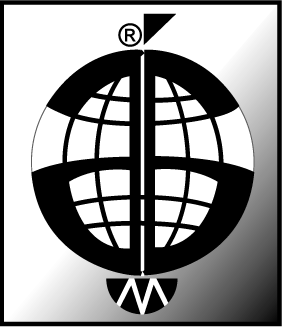 JAVNO PRETPRIJATIE ZA BERZANSKO RABOTEWE                         AGRO-BERZA  SkopjeAdresa: "Aminta Treti” br. 2 1000 Skopje, p.fah 670,dan.br 4030992260204`iro s-ka 200000011606042 Stopanska Banka AD Skopjetel :3 229-085    fah:3113-275E-mail: info@agroberza.com.mkwww agroberza.com.mкNDЁRMARJA PUBLIKE PЁR SHKЁMBIM TЁ MALLRAVEAGRO-BURSA ShkupAdresa:”Aminta Treti” nr. 2 1000 Shkup, f.p. 670,nr. Tatimor 4030992260204logaria bankare 2000000011606042 Stopanska banka SH.D. Shkuptel: 3 229-085   f: 3113-275 E-mail: info@agroberza.com.mkwww agroberza.com.mk